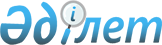 О переименовании улиц в селе Константиновка Айыртауского района Северо-Казахстанской областиРешение акима Константиновского сельского округа Айыртауского района Северо-Казахстанской области от 21 апреля 2021 года № 7. Зарегистрировано Департаментом юстиции Северо-Казахстанской области 22 апреля 2021 года № 7323
      В соответствии с подпунктом 4) статьи 14 Закона Республики Казахстан "Об административно-территориальном устройстве Республики Казахстан", пунктом 2 статьи 35 Закона Республики Казахстан "О местном государственном управлении и самоуправлении в Республике Казахстан", с учетом мнения населения села Константиновка, на основании заключения Северо-Казахстанской областной ономастической комиссии от 22 декабря 2020 года, аким Константиновского сельского округа РЕШИЛ:
      1. Переименовать улицу Куйбышева в улицу Достық, улицу Советская в улицу А.М. Михедько в селе Константиновка Константиновского сельского округа Айыртауского района Северо-Казахстанской области.
      2. Контроль за исполнением настоящего решения оставляю за собой.
      3. Настоящее решение вступает в силу со дня его первого официального опубликования.
					© 2012. РГП на ПХВ «Институт законодательства и правовой информации Республики Казахстан» Министерства юстиции Республики Казахстан
				
      аким Константиновского сельского округа

Е. Таласов
